Муниципальное бюджетное общеобразовательное учреждение Лицей №1 муниципального образования «город Бугуруслан»                                Оренбургской области.Фермент каталаза. Влияние тяжелых металлов на активностьфермента каталазы и на жизнедеятельность организмов.             Индивидуальный проект. Выполнила: ученица 11 класса Ивакова АнастасияРуководитель: Идигишева Нурслу Кубашевна.                                                  2023СодержаниеВведение……………………………………………………………….3РАЗДЕЛ I. Все о ферментах  …………………………………………41.1. Ферменты: общая характеристика, классификация ……………4-51.2. Важные факты ……………………………………………………6РАЗДЕЛ II. Все о ферменте каталаза ……….……………………….72.1. Основные сведения о каталазе  ……………………………….…72.2. История открытия ……………………………….……………….7-82.3. Катализ перекиси водорода ………………………………….….8-9РАЗДЕЛ III. Влияние тяжелых металлов на жизнедеятельность клеток и на организм человека.…………………………………………………….93.1. Влияние металлов ………………………………………………...9-103.2.Тяжелые металлы: как попадают в организм и как себя обезопасить..10-11РАЗДЕЛ IV. Практическая часть …………………………………….124.1. Обнаружение и роль фермента каталазы в живых организмах..12Заключение…………………………………………………………….13Список используемых источников и литературы ……………….....14Приложения…………………………………………………………...15                                          Введение В каждой живой клетке непрерывно происходят тысячи биохимических реакций. Активное участие в них принимают ферменты - природные биокатализаторы. Известно, что металлы играют важную роль в жизнедеятельности живых организмов, входя в их состав в виде макроэлементов (Са, Na, К, Fe, Mg) и микроэлементов (Со, Си, Zn, Mo, Mn, Ni и др.). Они участвуют в формировании структуры белков, нуклеиновых кислот, активных центров ферментов, активизируют биохимические реакции, участвуют в ионной проницаемости мембран и т.д. Вместе с тем в условиях интенсивного воздействия человека на окружающую среду (добыча руд, минералов, промышленное и сельскохозяйственное производство, развитие автотранспорта и т.д.) природная среда интенсивно загрязняется как биогенными, так и чужеродными металлами. Наибольшую опасность среди них представляют так называемые тяжёлые металлы: ртуть, свинец, кадмий, медь, цинк.Актуальность: повышение уровня знаний о влиянии тяжелых металлов на работу каталазы. Помощь в подготовке к экзаменам.Объект исследования: каталаза.Предмет исследования: исследование свойств каталазы.Цель проекта:  изучить свойства и значение каталазы в живом организмеЗадачи проекта:- Собрать информацию из различных источников по данной теме для создания проекта;- Проанализировать информацию о каталазе, представленную в среде Интернет;- Обобщить полученные результаты и сделать выводы;- Разработать рекомендации по поддержанию баланса в организме;- Защитить проект.Методы исследования:- Изучение литературы и других источников информации;- Анализ текста;Практическая значимость моего проекта заключается в том, что она может быть использована в школе для учащихся 10-11 классов для лучшего усвоения темы, а также при подготовке к Единому Государственному экзамену. РАЗДЕЛ I. Что мы должны знать о ферментах.Ферменты: общая характеристика, классификация.Ферменты - органические вещества белкового происхождения действуют по принципу неорганических катализаторов, ускоряя реакции в клетках, в которых они синтезируются. Синоним к названию таких белковых молекул – энзимы. Почти все реакции в клетках происходят с участием специфических ферментов. В их составе выделяют две части. Первая представляет собой непосредственно белковую часть, представленную белком третичной структуры и именуемую апоферментом, вторая – активный центр энзима, получивший название кофермент.Для названия большинства ферментов характерен суффикс – аза, который чаще всего прибавляют к названию субстрата – вещества, с которым взаимодействует фермент. Каждый фермент обеспечивает одну или несколько реакций одного типа. В ходе этих реакций ферментный белок не расходуется. Он соединяется с реагирующими веществами, ускоряет их превращения и выходит из реакции неизмененным. Описано более 4000 разных ферментов. Почти все они – глобулярные белки, большей частью имеющие четвертичную структуру.Все ферменты условно разделены на группы по характеру реакции, которые они катализируют. - трансферазы катализируют перенос химических групп с одной молекулы на другую. - оксидоредуктазы обеспечивают перенос электронов и протонов. - гидролазы, катализирующие гидролиз химических связей.Гидролазы-класс ферментов, катализирующих реакции расщепления органических соединений при участии воды - реакции гидролиза. Эти реакции протекают по следующей схеме: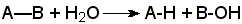  - лиазы, катализирующие разрыв химических связей без гидролиза с                       образованием двойной связи в одном из продуктов, а также обратные реакции.Общая схема этих реакций: 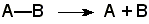 Для изучения ферментов и процессов, происходящих с их участием, предназначена отдельная область биохимической науки – энзимология. Впервые информация об особых белковых молекулах, действующих по принципу катализаторов, появилась в результате изучения пищеварительных процессов и реакций брожения, происходящих в организме человека. Существенный вклад в развитие современной энзимологии приписывается Л. Пастеру, который считал, что все биохимические реакции в организме происходят при участии исключительно живых клеток. О неживых «участниках» таких реакций впервые было заявлено Э. Бухнером в начале ХХ столетия.  В то время исследователю удалось определить, что катализатором в процессе сбраживания сахарозы с последующим выделением этилового спирта и диоксида углерода выступает бесклеточный дрожжевой экстракт. Данное открытие стало решительным толчком, для подробного изучения так называемых катализаторов различных биохимических процессов в организме.Второе число в наименовании фермента отражает подкласс, третье — подподкласс, а четвёртая — порядковый номер фермента в его подподклассе.Все ферменты можно разделить на 3 большие группыПищеварительные – действуют в желудочно-кишечном тракте, отвечают за переработку питательных веществ и их абсорбцию в системный кровоток. Энзимы, что выделяются стенками тонкой кишки и поджелудочной железой, называются панкреатическими.Пищевые (растительные) – поступают (должны поступать) с пищей. Продукты, в которых присутствуют пищевые ферменты, иногда называют живой едой.Метаболические – запускают обменные процессы внутри клеток. Каждая система человеческого организма имеет свою сеть ферментов.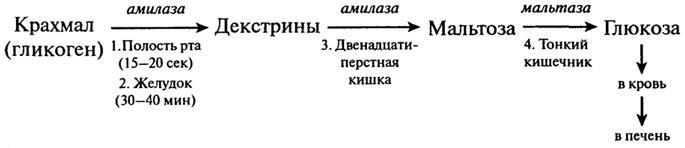 Важные факты.Считается, что соляная кислота желудочного сока расщепляет белок. Это не так. Соляная кислота не расщепляет белок, она лишь превращает фермент пепсиноген в его активную форму, называемую пепсином, - фермент, расщепляющий белок, который начинает свою работу в желудке.Если кислотность слишком велика, обычно рекомендуют диетические добавки в виде солей кальция. Кальциевые соли имеют эффект, противоположный соляно - кислому эффекту. Именно на фоне щелочной реакции неорганический кальций только превратится в соль щавелевой кислоты, и будет способствовать развитию артрита и других заболеваний костей и суставов, а также образованию катаракты. В то же время процесс пищеварения можно легко скорректировать, употребляя больше сырой пищи, в которой и содержатся все пищевые ферменты.Обычно, если кислотность снижена, врачи назначают пациенту соляную кислоту, чтобы повысить кислую среду и улучшить переваривание белка. Это "подкисление" в первую очередь меняет РН крови. Срабатывает буферная система нейтрализации кислоты щелочью. Соляная кислота лишает активности ферменты поджелудочной железы, ухудшая пищеварение. Оптимального результата можно достичь с помощью пищевых ферментов, а не введением в организм кислого или добавок с соляной кислотой. Кроме того, это беспорядочное глотание - нагрузки на почки, которым нужно выделить избыток кислот.Пищевые ферменты работают в желудке, а ферменты поджелудочной железы работают в двенадцатиперстной кишке. Пищевые ферменты отличаются от других растительных ферментов тем, что работают при широком диапазоне, то есть сохраняют активность, как в желудке, так и в двенадцатиперстной кишке. А вот панкреатин - фермент поджелудочной железы, работает в узкощелочной среде РН (7,8-8,3) и разрушается в кислой среде желудка.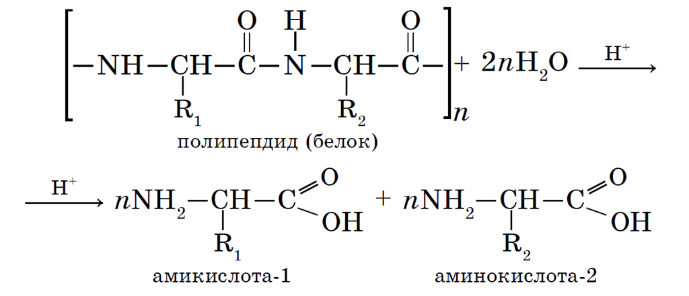 РАЗДЕЛ II. Все о ферменте каталаза.2.1. Общие сведения о каталазе.Каталаза – фермент, обнаруженный почти во всех живых организмах. Основная его функция – катализировать реакцию разложения перекиси водорода до безвредных для организма веществ. Каталаза имеет большое значение для жизнедеятельности клеток, так как защищает их от разрушения активными формами кислорода. Фермент каталаза относится к оксидоредуктазам – обширному классу ферментов, которые катализируют перенос электронов от молекулы-восстановителя (донора) к молекуле-окислителю (акцептору). Оптимальный pH для работы каталазы в человеческом организме около 7, однако, скорость реакции существенно не изменяется при значениях показателя водорода от 6,8 до 7,5. Оптимальное значение рН для других каталаз колеблется от 4 до 11, в зависимости от вида организма. Оптимальная температура также различается, для человека это около 37о С. Каталаза - один из самых быстрых ферментов. Всего одна его молекула способна превращать миллионы молекул перекиси водорода в воду и кислород за секунду. С точки зрения энзимологии это значит, что для фермента каталазы характерно большое число оборотов2.2. История открытия Каталаза не была известна ученым до 1818 года, пока Луи Жак Тенар, химик обнаруживший в живых клетках перекись водорода, не предположил, что ее разрушение связано с действием ранее неизвестного биологического вещества. В 1900 году немецкий химик Оскар Лев первым ввел термина «каталаза» для обозначения таинственного вещества, разлагающего перекиси. Он же сумел ответить на вопрос, где содержится фермент каталаза. В результате многочисленных экспериментов Оскар Лев выявил, что данный фермент характерен почти для всех животных и растительных организмов. В живой клетке, как и многие другие ферменты, каталаза содержится в пероксисомах. В 1937 году впервые удалось кристаллизоваться каталазу из говяжьей печени. В 1938 году была определена молекулярная масса фермента – 250 кДа. В 1981 году ученые получили изображение трехмерной структуры бычьей каталазы. 2.3. Катализ перекиси водорода.Несмотря на то, что пероксид водорода – продукт многих нормальных метаболических процессов, для организма он не является безвредным. Чтобы предотвратить разрушение клеток и тканей, перекись водорода должна быть быстро превращена в другое, менее опасное для организма вещество. Именно с этой задачей и справляется фермент каталаза - он разлагает молекулу перекиси до двух молекул воды и молекулы кислорода. Реакция разложения пероксида водорода в живых тканях: 2 H2O2 → 2 H2O + O2 Молекулярный механизм расщепления перекиси водорода ферментом каталазой пока точно не изучен. Предполагается, что реакция проходит в два этапа - на первом этапе железо в составе простетической группы каталазы связывается с атомом кислорода перекиси, при этом выделяется одна молекула воды. На втором этапе окисленный гем взаимодействует с другой молекулой перекиси водорода, в результате чего образуется еще одна молекула воды и одна молекула кислорода. Благодаря такому действию фермента каталазы на пероксид водорода, наличие этого активного вещества в образцах ткани легко определить. Для этого достаточно добавить к исследуемому образцу небольшое количество перекиси водорода и наблюдать за реакцией. О наличии фермента говорит формирование пузырьков кислорода. Эта реакция хороша тем, что не требует никакого специального оборудования или инструментов - ее можно наблюдать невооруженным глазом. Стоит заметить, что ион любого тяжелого металла может выступать как неконкурентный ингибитор каталазы. Кроме того, всем известный цианид ведет себя как конкурентный ингибитор каталазы, если в тканях много перекиси водорода. Арсенаты играют роль активаторов. РАЗДЕЛ III. Влияние тяжелых металлов на жизнедеятельность клеток и на организм человека.3.1 Влияние металлов.Загрязнение окружающей среды тяжелыми металлами приобрело огромные масштабы, особенно в больших городах и вдоль автострад. Вследствие этого за несколько последних десятилетий уровень свинца, меди, ртути в крови людей увеличился. Накопление их в организме приводит к раковым заболеваниям, так как в несколько раз усиливает действие канцерогенных веществ организме. В этом проявляется взаимодействие различных ксенобиотиков в окружающей среде либо в организме с образованием ещё более ядовитых продуктов. При избыточном поступлении в организм они вызывают разрушение молекул белков, образуя нерастворимые соли с аминокислотными группами белковых молекул. При этом подавляется действие большинства белков-ферментов, поскольку именно радикалы аминокислот участвуют в формировании их активных центров. Кроме того, в активные центры многих ферментов входят металлы, которые могут вытесняться металлами-ингибиторами, образующими неактивные комплексы по схемеMe -фермент + Ме+(ингибитор)--Ме+(ингибитор)-фермент + Ме+активный комплекс неактивный комплексБыло установлено, что активность ферментов снижается в 100 раз при увеличении концентрации свинца в крови в 10 раз. Свинец по степени воздействия на живые организмы отнесен к классу высоко опасных веществ. Опасен он как непосредственным токсическим действием, так и своей способностью к накоплению в организме, то есть отравлением хроническим. Наибольшей опасности отравления свинцом подвержены дети. В их организме оседает около 40% попавшего внутрь свинца, тогда как у взрослого человека этот показатель 5 - 10%.Ученые протестировали интеллект более четырех тысяч школьников и сравнили полученные результаты с уровнем содержания свинца в крови.Обнаружилось: присутствие даже 2,5 микрограмма свинца в децилитре крови - уже опасно. Легкой свинцовой интоксикации достаточно, чтобы сказаться на способности детей к чтению и решению математических задач. Чем выше уровень содержания свинца в крови ребенка, тем ниже его возможности справиться со школьной программой. Интоксикация свинцовыми солями также влияет на поведение детей. Они становятся более агрессивными, мало управляемыми. К такому выводу пришли ученые, которые занимались исследованиями в исправительных детских учреждениях. Даже очень небольшого количества свинца в организме ребенка может серьезно повлиять на его умственные способности и поведение. Воздействие свинца вызывает определенные изменения в сердечнососудистой системе ,эндокринной, нарушает работу почек, кроветворных и репродуктивных органов. Свинец накапливается в костях, частично замещая кальций в фосфате Саз(Р04)2. Биологический период его полувыведения из костей - 20 лет. Более активно свинец усваивается при дефиците в организме соединений железа, кальция, цинка .3.2. Тяжелые металлы: как попадают в организм и как себя обезопаситьТяжелые металлы попадают в организм человека через загрязненный воздух, воду, почву и потребительские товары. Основной источник- это продукты питания, поэтому санитарными нормами жестко нормируется содержание в них  и в продовольственном сырье тяжелых металлов.Тяжелые металлы в воде и продуктах питания.ПИТЬЕВАЯ ВОДА. В некоторых регионах России имеются местности с высоким содержанием мышьяка в питьевой воде, что приводит к отравлению.  РЫБА И РЫБНЫЕ ПРОДУКТЫ.В рыбе и морепродуктах может быть найден кадмий, в особенности, если это морепродукты (мидии и устрицы), а также мышьяк.ОВОЩИ И ФРУКТЫ.Чаще превышение кадмия встречается  в таких категориях, как овощи «бахчевые»  и «картофель» - 10% и 19% соответственно. Также высокая концентрация кадмия встречается в следующих продуктах: фасоль, кинза, укроп, петрушка, сельдерей. Во фруктах концентрации мышьяка, кадмия и свинца довольно низкие. Эксперты отмечают, что превышение свинца и кадмия были зафиксированы в яблоках. А мышьяка – в бананах.Как себя обезопасить?Получить острую интоксикацию при употреблении пищевых продуктов в целом нельзя, за исключением случаев злоупотребления или употребления продуктов с явным нарушением технологических процессов производства. В быту в большей степени есть риск острой интоксикации при нарушении мер предосторожности.Рекомендуется:обходить стороной морепродукты, если их происхождение досконально неизвестно.Не покупайте продукты на стихийных рынках — не исключено, что для продажи их выращивают вдоль автомобильных дорог или железнодорожного полотна.И, конечно же, бросьте уже, наконец, курить, если эта привычка все еще вас преследует.Таким образом, тяжёлые металлы, попавшие в окружающую среду, необратимо разрушают белки живых организмов, они пагубно влияют на здоровье человека, вызывая тяжёлые заболевания. Тяжелые металлы в первую очередь влияют на ферменты, участвующие в окислении веществ, в частности, на фермент каталазу. Каталаза, относящаяся к классу оксидоредуктаз, содержится в животных и растительных тканях. Молекула каталазы содержит в своем составе железо. Фермент проявляет высокую активность: одна молекула каталазы разлагает до 5 млн. молекул перекиси водорода в минуту при 0 С. Каталаза расщепляет опасное для клеток вещество пероксид водорода, образующееся в процессе обмена веществ, до воды и кислорода:2 Н2 02 = 2 Н20 + 02При снижении активности фермента в клетках эта реакция не происходит, в результате уровень пероксида водорода в клетке повышается. Это приводит к разрушению ДНК, повреждению мембран клетки.РАЗДЕЛ IV. Практическая часть.4.1. Обнаружение и роль фермента каталазы в живых организмах.Оборудование: 3%-ный раствор пероксида водорода, кусочки сырых и отварных картофеля и мяса, пробирки, пипетки.Каталаза — это фермент, катализирующий разложение пероксида водорода с образованием молекулярного кислорода, выделяющегося в виде пузырьков газа:  2H2O2 = 2H2O + O2↑Возьмем 4 чистые пробирки, и поместим в первую из них небольшое количество мелко натертого картофеля, во вторую — немного отварного картофеля (приложение 1), в третью — мелко измельченные кусочки мяса, в четвертую — немного измельченного отварного мяса (приложение2). В каждую пробирку добавим по 3—4 мл 3% - ного раствора пероксида водорода Заключение.Ферменты за счёт своей каталитической активности очень важны для нормальной работы систем нашего организма. Поэтому отсутствие или нарушение активности какого-либо фермента может привести к заболеваниям, а иногда и к гибели. Ферменты необходимы для синтеза белков, переваривания и усвоения питательных веществ, реакций энергетического обмена, мышечного сокращения, нервно-психической деятельности, размножения, процессов выведения веществ из организма и т. д.Тяжелые металлы, попавшие в организм человека необратимо, разрушают белки, в том числе ферменты, пагубно влияют на здоровье человека, вызывая тяжелые заболевания. В связи с этим провести разъяснительную работу с населением об опасности возделывания овощей и фруктов вблизи от автомобильной магистрали; о необходимости проводить ремонтные работы по удалению старой краски в респираторах, строго соблюдая инструкцию. Участвовать в озеленении населенного пункта вдоль автомагистрали. Поднять вопрос о необходимости решения основной экологической проблемы.Результаты исследования при проведении опытов подтверждают нашу гипотезу о том, что без ферментов нет жизни, а также то, что тяжелые металлы замедляют работу фермента каталазы. Данная работа имеет большое практическое значение для формирования здорового образа жизни и может быть использована для подготовки к экзаменам.Работая над проектом, я узнала, что каталаза защищает клетки от окислительного повреждения, которое может быть вызвано активными формами кислорода.Список используемых источников и литературы.https://yandex.ru/health/turbo/articles?id=4522https://interneturok.ru/lesson/biology/10-klass/bosnovy-citologii-b/fermenty-biologicheskie-katalizatory-znachenie-fermentovhttps://ru.wikipedia.org/wiki/ФерментыКлячко Л.Н., Ферменты - биологические катализаторы: основные принципы действия. Химия, 1997г.В.К. Шумной, Г.М. Дымшица, Биология. Углубленный уоовень.10 класс. Москва «ПРОСВЕЩЕНИЕ», 2019г.В.К. Шумной, Г.М. Дымшица, Биология. Углубленный уоовень.11 класс. Москва «ПРОСВЕЩЕНИЕ», 2019г.https://fb.ru/article/325833/ferment-katalaza-osnovnyie-osobennostihttps://nsportal.ru/shkola/biologiya/library/2017/01/21/vliyanie-tyazhelyh-metallov-na-aktivnost-fermenta-katalazy-0Приложения.(приложение 1)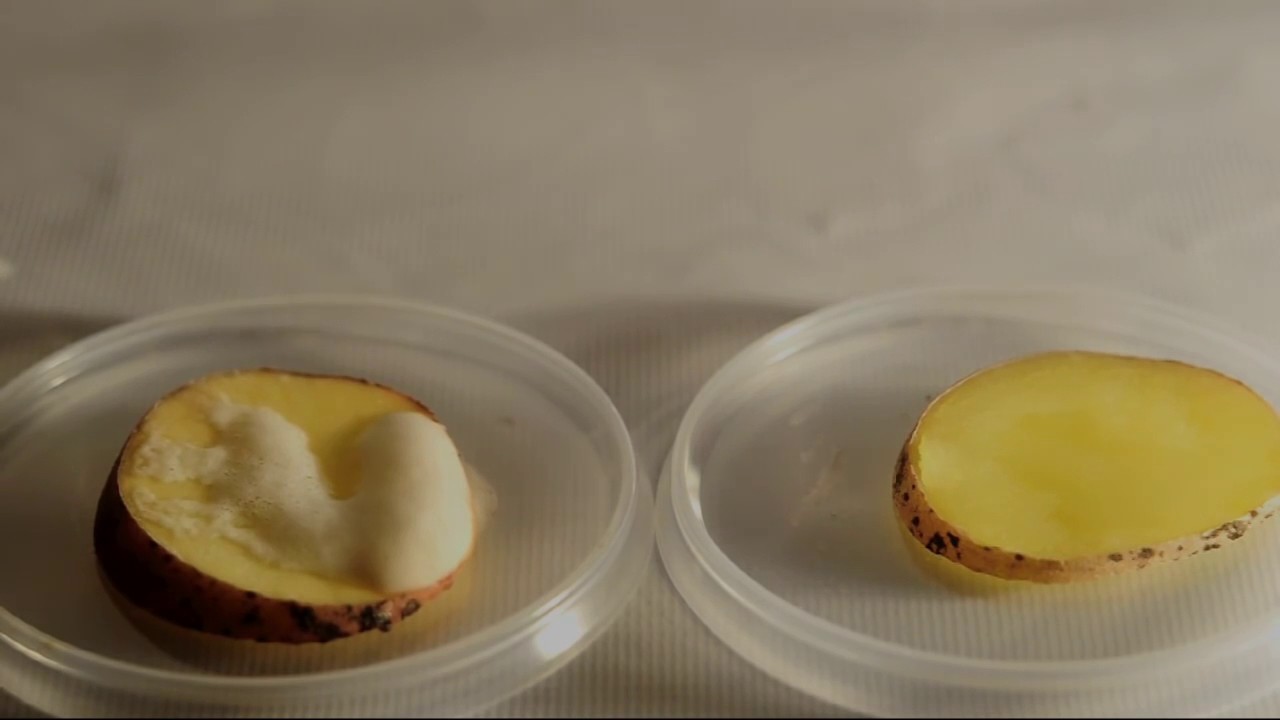 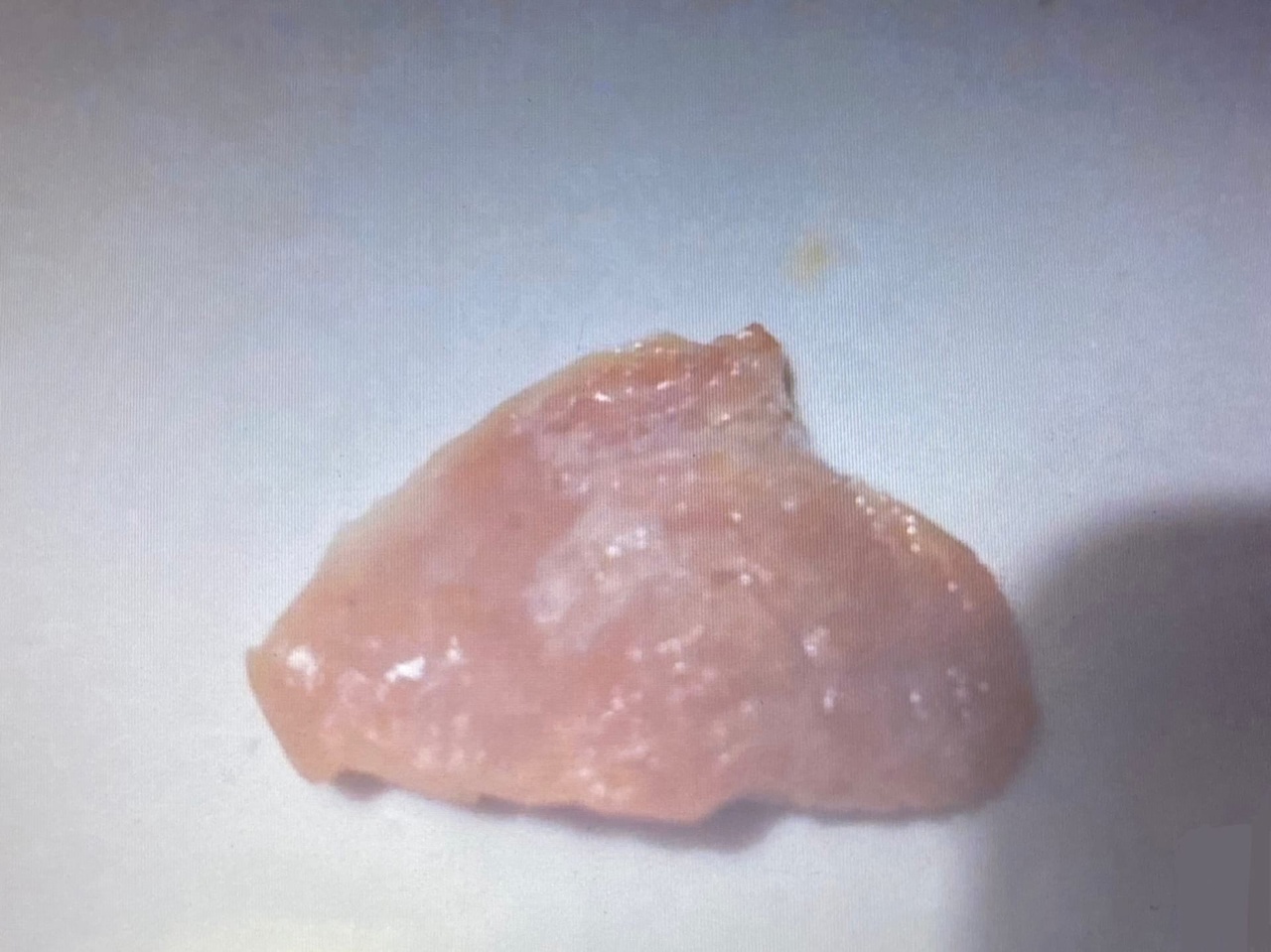 (приложение 2)ОбъектЯвления, наблюдаемые в пробиркеОбъяснение наблюденийСырой картофельактивное выделение газа, пенареакция каталазы на H2O2 очень активнаяОтварной картофельпоявление пузырьков газа спустя 1 минферментативная активность почти не наблюдаетсяСырое мясоактивное выделение газа, пенаярко выражена ферментативная активностьОтварное мясопоявление пузырьков газа через 40 сферментативная активность проявляется плохо